							ALLEGATO  “E”	 Al Signor Sindaco del Comune di									___________________________________									___________________________________									___________________________________DOMANDA DI CONCESSIONE DI CONTRIBUTO PER L’INTERVENTO A FAVORE DI PERSONE IN CONDIZIONE DI “DISABILITA’ GRAVISSIMA” - ANNO ________(D.M. 26/09/2016 – DGR 1697/2018)Il/La sottoscritto/a _____________________________     _______________________________________						COGNOME					NOME			        residente a ______________________________ Via ________________________ n. ___ CAP _______Nata/o a _____________________ il _______________ Codice fiscale ____________________________Tel. __________________Cell. ________________email_______________________________________in qualità di:	  persona disabile in situazione di “disabilità gravissima”	  genitore	  familiare     esercente la potestà o tutela o amministrazione di sostegno per conto di:nome e cognome_______________________________________________________________________nato a ___________________________________________________    il  _________________________residente a ______________________________ Via ________________________ n. ___ CAP _______Codice fiscale _________________________________________________________________________In caso di decesso della persona destinataria di contributo gli eredi dovranno contattare il referente del proprio Comune, indicato nell’Avviso Pubblico, al fine di acquisire la modulistica necessaria alla riscossione del contributo.CHIEDEalla Regione Marche, per il tramite del Comune di residenza, il contributo per l’assistenza a favore di persone in condizione di “disabilità gravissima” fornita da:       genitore/familiare convivente                   genitore/familiare non convivente               operatore esterno                                 a tal fine DICHIARA1. la persona disabile in condizione di “disabilità gravissima”     è inserito nel percorso di istruzione/formazione scolastica     è inserito in un Centro Socio Educativo Riabilitativo Diurno di cui all’art. 13 della L.R. 18/96 o in un Centro di Riabilitazione pubblico o privato accreditato ai sensi della L.R. 21/2016 sulla base di un piano educativo individualizzato predisposto dalla competente UMEA. 2. che la persona in condizione di “disabilità gravissima”     non beneficia del contributo regionale relativo al progetto “Vita Indipendente";     non beneficia del contributo regionale relativo all’intervento “Riconoscimento del lavoro di cura dei caregiver attraverso l’incremento del contributo alle famiglie per l’assistenza a persone affette da Sclerosi Laterale Amiotrofica”;         non beneficia dell’Assegno di cura per anziani non autosufficienti; non beneficia dell’intervento a favore di minori affetti da malattie rare, di cui alla DGR n. 475/2019;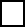 3. che le coordinate del conto corrente bancario/postale sono riportate nell’Allegato:    (ALLEGARE COPIA CODICE IBAN):    In caso di modifica dell’IBAN allegato, il nuovo codice dovrà essere comunicato tramite mail a:    protocollo@comune.pesaro.pu.itData       ______________________					                                                                                           Firma   ____________________  Si allega copia fotostatica del documento di riconoscimento, copia del codice fiscale e copia dell’IBAN ai fini      della  liquidazione.__________________________________________________________________________________E’ consapevole che in caso di dichiarazione mendace sarà punito ai sensi del codice penale secondo quanto prescritto dall’articolo 76 del D.P.R. 445/2000 e che, inoltre, decadrà dai benefici conseguenti al provvedimento, eventualmente emanato, sulla base della dichiarazione non veritiera (articolo 75 del  D.P.R. 445/2000).L’ Addetto alla ricezione Ass. Soc.               ovvero altro referente dell’Ente locale	____________________________	N.B.: NON E’ UTILIZZABILE IL LIBRETTO POSTALE SEMPLICEIl Conto corrente postale o bancario è intestato a: …………………………………………………………………………………………………………………….  Compilare solo se diverso dal beneficiario e/o tutore:Nato a…..........................................il……….……………….. C.F………………….……………………………..Residente a………………………Via……………………………………..n……CAP…………………